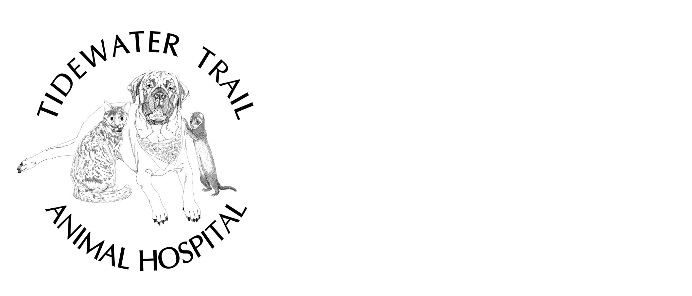 Boarding PoliciesYour Name_______________________ Pet’s name___________________Phone number____________________ Address____________________________________________Email____________________________We require reservations be made prior to drop off of any pet boarding with us. Please call at any time during office hours to check our schedule. There is always a possibility of a cancellation. We do not keep a waiting list when we are fully booked.We feed Purina Prescription EN as the general food in the kennel. This is a highly digestible, bland diet. If your pet is on a special diet or is a finicky eater, we suggest that you bring enough of his/her food for the stay. Please make sure all foods and treats are clearly labeled prior to dropping off.Bring all medications in the original containers with you when you drop off your pet. Instructions can be brought in with you (see boarding release form) or will be recorded at drop off.If you choose to bring toys or bedding with your pet, please ensure that they are clearly and permanently labeled. However, be aware that toys or bedding may be damaged by your dog while boarding. If this occurs, the item(s) will be cleaned and removed from the run or cage and set aside until you return.If you pet is not picked up by closing time, you will be charged an additional day of boarding. Pets may be picked any time during business hours.During peak boarding times, such as holidays, a holiday boarding charge will be applied for only the actual holiday. This is a one-time charge per holiday per pet. (You would not be charged for Christmas Eve and Christmas Day. However, if your pet is boarded over Christmas and New Year’s Day, you would be charged two holiday boarding charges, one for each holiday). If you must cancel, please give us at least 48 hours notice in consideration of our other clients as we have a limited number of boarding spaces.All incoming boarders are given Capstar. This medication kills all live fleas on your pet as a precaution for all patients and boarders. There is a small fee associated with this service.***We strive to provide the best care and compassion for your pets. If at any time we have the need for special or emergency treatments while your pet is boarding with us, we will first attempt to contact you or your designated contact to inform you of the situation. (See the boarding release form). We appreciate your cooperation and understanding of our policies to provide fair and timely service to all***Tidewater Trail Animal Hospital hours:Monday and Wednesday: 6:30am – 6:30pmTuesday and Thursday: 7am – 7pmFriday: 6:30am – 6pmSaturday: 8am – 1pmWe are closed on SundaysSignature of owner/agent: ________________________ date: ___________________